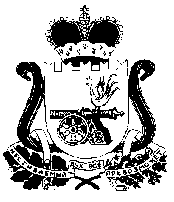 СОВЕТ ДЕПУТАТОВСТОДОЛИЩЕНСКОГО СЕЛЬСКОГО ПОСЕЛЕНИЯПОЧИНКОВСКОГО РАЙОНА СМОЛЕНСКОЙ ОБЛАСТИР Е Ш Е Н И Еот 25.04.2014г.          №   10п. Стодолище Об       отчете    Главы     муниципального образования Стодолищенского сельскогопоселения       Починковского        района Смоленской      области     о   результатах  его деятельности за 2013 год      В соответствии с Федеральным законом от 06.10.2003г. № 131-ФЗ «Об общих принципах организации местного самоуправления в Российской Федерации»     Заслушав и обсудив  представленный Главой муниципального образования Стодолищенского сельского поселения Починковского района Смоленской области отчет о результатах своей деятельности за 2013 год, Совет депутатов Стодолищенского сельского поселения Починковского района Смоленской области     РЕШИЛ:Утвердить отчет Главы  муниципального образования Стодолищенскогосельского поселения Починковского района Смоленской области  Знайко Григория Александровича о результатах своей деятельности за 2013 год.Признать деятельность Главы  муниципального образования Стодолищенского сельского поселения Починковского района Смоленской области  Знайко Григория Александровича   за 2013 год, в том числе по решению вопросов, поставленных Советом депутатов Стодолищенского сельского поселения Починковского района Смоленской области удовлетворительной.    3. Настоящее решение подлежит обнародованию.  Глава муниципального образованияСтодолищенского сельского поселенияПочинковского района Смоленской области                                     Г.А. ЗнайкоотчетГлавы муниципального образования  Стодолищенского сельского поселения Починковского района Смоленской области за 2013 годСегодня в соответствии с действующим законодательством РФ представляю ежегодный отчет о результатах своей деятельности в качестве Главы муниципального образования и Главы Администрации Стодолищенского сельского поселения за 2013 год.Это прежде всего  итоги совместной  работы депутатского корпуса и администрации, анализ проделанного и возможность критически рассмотреть нерешенные проблемы.В 2013 году нам удалось скоординировать работу представительной и исполнительной власти, тем самым принять меры для того, чтобы обеспечить дальнейшее социально-экономическое развитие поселения.Состав Совета представлен 13 депутатами, из них 7 имеют высшее образование, 7 депутатов являются руководителями предприятий (организаций, учреждений).Основной задачей Совета депутатов в прошлом году было совершенствование нормативно-правовой базы в условиях постоянно меняющегося законодательства, внесение  изменений  в уже присутствующие акты, работа по системной реализации на территории поселения 131-ФЗ.Проведено 12 заседаний Совета, ни одно из заседаний не было перенесено на другое время из-за отсутствия  кворума. Явка депутатов  составила 93 %. В повестку дня включалось рассмотрение неотложных вопросов  влияющих на реализацию задач текущего времени. Некоторые вопросы рассматривались в экстренном порядке и хотелось бы поблагодарить депутатов за понимание и оперативность принятия их решения.Это в первую очередь бюджетный процесс, порядок управления и распоряжения муниципальной собственности, внесение  дополнений и изменений в муниципальные правовые акты. Проекты НПА прошли антикоррупционную проверку юридической службой, также своевременно осуществлялось информирование прокуратуры Починковского района.В Совете депутатов созданы 3 постоянные депутатские комиссии: 1. комиссия по бюджету, финансовой и налоговой политике, по вопросам муниципального имущества; 2. комиссия по социальным и жилищным вопросам, транспорту и связи; 3. комиссия по вопросам жилищно-коммунального хозяйства, озеленению, экологии.К сожалению все они работают на недостаточном уровне, не проявляется инициативы членами комиссии по решению злободневных вопросов, тем самым не оказывается помощь администрации. Работает практически одна комиссия, и та с большим прессингом с моей стороны. Вижу в этом свою большую недоработку.  В целях приведения Устава муниципального образования в соответствии с нормами Федерального закона от 06.10.2003г. №131-ФЗ было подготовлено одно решение о внесении изменений и дополнений. И только в этом году изменения зарегистрированы Управлением Министерства юстиции РФ по Смоленской области, официально обнародованы и вступили в законную силу.Основным документом, обеспечивающим жизнедеятельность всего муниципального образования является НПА "О бюджете поселения на 2014 год". Бюджет на 2014 год был утвержден со следующими показателями:- прогнозируемый общий объем доходов бюджета муниципального образования в сумме 10499 тыс. рублей, из них собственных доходов - 4065,9 тыс.рублей;- общий объем расходов  10499,9 тыс. рублей.        Принято 15 решений Совета о внесении изменений и дополнений в связи с переносом денежных средств по статьям, также поступление дополнительных финансовых средств, в том числе по очистным сооружениям, строительству и ремонту дороги т.д.          Освоение бюджета за 2013 год и задолженностьДоходы бюджета были запланированы в сумме 25619 тыс.рублей.Расходы составили в сумме 25638 тыс. рублей.Основную часть составило финансирование строительства очистных сооружений в поселке Стодолище в сумме 13059 тыс.рублей, в т.ч. доля местного бюджета 670 тыс. рублей.Нужно отметить негативную часть в финансовой составляющей - это кредиторская задолженность на 01.01.2014 года - 3384 тыс.рублей, в т.ч. ООО "Стодолищенский ЖЭУ" 1587 тыс. рублей, ОАО "МРСК- Центра" 982 тыс. рублей, Теплоснабжение МБУК ЦКС "Стодолищенский СДК" 465 тыс.рублей.В течение отчетного периода были приняты 8 решений об утверждении положений:- Положение об обеспечении первичных мер пожарной безопасности Стодолищенского сельского поселения Починковского района Смоленской области в границах сельских населенных пунктов;- Положение о звене муниципального образования Стодолищенского сельского поселения Починковского района Смоленской области подсистемы единой государственной системы предупреждения и  ликвидации чрезвычайных ситуаций субъекта Российской Федерации;- Положение об организации подготовки и обучения населения в области гражданской обороны и защиты от чрезвычайных ситуаций природного и техногенного характера;- Положение о предоставлении лицом, поступающим на должность руководителя муниципального учреждения  сведений о своих доходах, об имуществе и обязательствах имущественного характера  своих супруга (супруги) и несовершеннолетних детей;- Положение о порядке предоставления Главой  муниципального образования Стодолищенского сельского поселения Починковского района Смоленской области сведений о своих расходах, а также о расходах своих супруги (супруга) и несовершеннолетних детей;- Положение о составе, порядке подготовки и утверждения нормативов градостроительного проектирования муниципального образования Стодолищенского сельского поселения Починковского района Смоленской области;- Положение о подготовке и утверждении документации по планировке территории муниципального образования Стодолищенского  сельского поселения Починковского  района Смоленской области.По вопросам бюджета и Устава муниципального образования проводились публичные слушания, целью которых является информирование населения муниципального образования о наиболее важных проблемах, по которым надлежит принять соответствующие решения и выявить мнение каждого по данному вопросу.К сожалению, жители муниципального образования занимают пассивную позицию  и недостаточно используют свое право на участие  в осуществлении местного самоуправления.Что касается работы Администрации поселения, хочу напомнить, что наше поселение расположено на площади -142,2 кв.км, с числом жителей 4250 чел, а в п.Стодолище 2830 чел.Количество населенных пунктов - 19 и по штатному расписанию - 7 сотрудников администрации.Наше поселение одно из самых крупных сельских поселений в районе. Нагрузка на каждого работника очень большая и просто физически не хватает времени для  осуществления своих полномочий своевременно.Что касается за истекший год основным считаю:-начало строительства очистных сооружений в п.Стодолище;- ремонт улиц Орджоникидзе и 2-я Базарная в п.Стодолище;- установка фонарей уличного освещения;- силами ООО "Стодолищенский ЖЭУ" организовано бесперебойное снабжение поселка теплом , водой и т.д.- существенная помощь по очистке, отсыпке и грейдерованию дорог оказана ООО "Неруд";- силами привлеченных организаций проведена срезка и уборка аварийных деревьев;- приватизировано 35 квартир(домов);- подготовлена проектно-сметная документация по газификации д.Шанталово, д. Стомятка, д. Льнозавод и включены в программу финансирования.- отремонтировано жилья на сумму  более 800 тыс. рублей;- разработан и утвержден Генплан поселения;- приобретена и установлена детская площадка на территории детского садика.К оставшимся нерешенным вопросам в 2013 году будут приложены все усилия для решения их в текущем году.Глава муниципального образованияСтодолищенского сельского поселенияПочинковского района Смоленской области                              Г.А. Знайко 